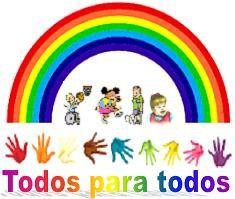 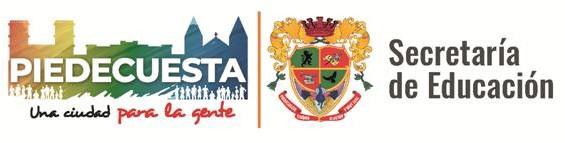 FICHA DE REPORTE DE ESTUDIANTE CON DISCAPACIDADObjetivo: Reportar a la/el Docente/Profesional De Apoyo Pedagógico, estudiantes que presenten indicios de Discapacidad.Dirigido a: Docente de gradoInstrumento aplicado por: Docente de gradoFICHA DE OBSERVACIÓN DIRECTAObjetivo: Validar el acompañamiento del docente y la familia en el proceso de aprendizaje del estudiante.Dirigido a: Docente de GradoInstrumento aplicado por: Docente de GradoProfesor/a Recuerde diligenciar esta ficha antes de diligenciar la ficha de reporte y por favor anexe el reporte,Gracias,_________________________________________________________________Firma del docente de gradoColegio:		 Fecha: 	Nombre del estudiante: 	Edad: 		Fecha  de  Nacimiento: 	Grado:	 Sede 	Nombre del docente:  		Describa las características que usted considera inciden en el normal desempeño escolar del o la estudiante.Escriba el área o las áreas que usted observa se le dificulta al/la estudiante acceder al aprendizaje: 	¿Qué estrategias ha implementado usted para que el / la estudiante mejore los procesos de aprendizaje?¿Qué estrategias utiliza para evaluar al niño o la niña que presenta mayores dificultades para el logro de los aprendizajes?La /el estudiante ha recibido o recibe tratamiento médico o terapéutico especializado: SI NO	¿Cuál?  	El niño o niña toma algún medicamento: : SI 	NO 	¿Cuál?La/el estudiante	ha recibido  o recibe  apoyo: Pedagógico	SI 	NO 	Psicológico SI  NO 		Otro SI 	NO   ,	¿Cuál?  				Firma docente de gradoColegio:		 Nombre  del docente de grado: 	Fecha: 		Nombre   del  estudiante: 	Edad: 		Grado 	Colegio:		 Nombre  del docente de grado: 	Fecha: 		Nombre   del  estudiante: 	Edad: 		Grado 	1. ¿Cuándo prepara las actividades tiene en cuenta la diversidad del grupo?SI	NO 	2. ¿Usted siempre esta dispuesta/o para atender las dificultades y/o avances del estudiante?SI 	NO 	3. ¿El/la estudiante presenta deficiencias del funcionamiento adaptativo, incluida la comunicación y laparticipación?SI 	NO 	4. ¿La familia tienen claro lo que pueden hacer para apoyar el aprendizaje del hijo o hija en casa?SI       NO 	5. ¿Usted valora al estudiante por el mismo, como persona, y no en relación con su rendimiento onotas?SI	NO 	6. ¿Ayuda al estudiante a que tenga metas de aprendizaje y no de resultados?SI       NO 	7. ¿Ha implementado estrategias para mejorar los procesos de aprendizaje en el estudiante?SI	NO 	8. ¿Le brinda al estudiante un trato familiar o afectivo?SI	NO 	9. ¿motiva al estudiante a que tenga aspiraciones altas sobre su aprendizaje?SI        NO 	10. ¿El /o la estudiante tiene un núcleo familiar estable?SI       NO 	11. ¿El /o la estudiante saluda, se despide, pide el favor, da las gracias?SI 	NO 	12. ¿ El /o la estudiante se adapta fácilmente al ambiente escolar?SI       NO 	13. ¿El / la estudiante sigue las reglas del juego en grupo?SI       NO 	14. ¿El / la estudiante concluye las tareas aunque le representen dificultad?SI        NO 	15. ¿El / la estudiante discrimina formas, tamaños y colores?SI        NO 	16. ¿El / la estudiante Describe, narra?SI        NO 	17. ¿El / la estudiante encuentra diferencias y semejanzas?SI        NO 	18. ¿El / la estudiante discrimina ruidos y sonidos?SI        NO 	19. ¿El / la estudiante puede cumplir mas de dos ordenes consecutivas?SI       NO 	20. ¿El / la estudiante expresa diferentes sensaciones: una caricia, un pellizco, el roce con un objeto suave, áspero?SI        NO 	21. ¿El / la estudiante se ve alegre al llegar al colegio, al llegar al aula?SI        NO 	22. ¿El / la estudiante es capaz de permanecer atento aun habiendo estímulos externos?SI        NO 	23. ¿El / la estudiante agrega, calcula, quita, junta, reparte e iguala en grupos, objetos y personas?SI 	NO 	24. ¿El / la estudiante reconoce y explica con palabras propias de su edad absurdos visuales y orales?SI        NO 	25. ¿El / la estudiante pronuncia y escribe correctamente las palabras?SI 	NO 	26. ¿El / la estudiante encuentra detalles tales como: gruesos, finos, fuga de detalles?SI        NO 	27¿El / la estudiante es capaz de solucionar problemas de vida cotidiana?SI       NO 	28. ¿El/la estudiante observa un nivel de maduración mayor en desarrollo intelectual que en los otrosámbitos de su personalidad, psicomotricidad, afectividad y desarrollo físico?SI     NO 	29. ¿Observa el niño y/o niña un mayor nivel de maduración en uno de los ámbitos?SI       NO 	30. ¿El niño y/o niña presenta habilidades significativas en la conducta adaptativaSI        NO 	31. El niño y/o niña presenta una capacidad global que le permite obtener sobresalientesresultados en pruebas que miden la capacidad intelectual y los conocimientos generales y adaptación al mundo exterior?SI        NO 	